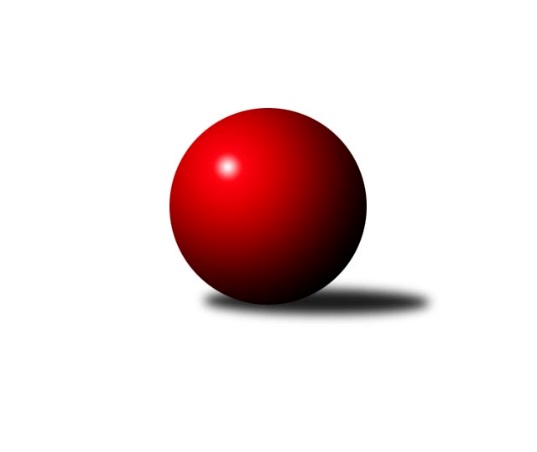 Č.2Ročník 2019/2020	15.8.2024 Mistrovství Prahy 2 2019/2020Statistika 2. kolaTabulka družstev:		družstvo	záp	výh	rem	proh	skore	sety	průměr	body	plné	dorážka	chyby	1.	Slavoj Velké Popovice B	2	2	0	0	13.0 : 3.0 	(18.0 : 6.0)	2450	4	1718	732	41	2.	KK Slavia Praha C	2	2	0	0	13.0 : 3.0 	(18.0 : 6.0)	2412	4	1691	721	42.5	3.	SK Uhelné sklady D	1	1	0	0	7.0 : 1.0 	(8.0 : 4.0)	2345	2	1644	701	46	4.	TJ Kobylisy B	1	1	0	0	7.0 : 1.0 	(6.0 : 6.0)	2494	2	1755	739	49	5.	KK Slavoj Praha D	1	1	0	0	5.0 : 3.0 	(8.0 : 4.0)	2521	2	1797	724	53	6.	KK Slavia Praha B	2	1	0	1	8.5 : 7.5 	(12.0 : 12.0)	2392	2	1665	727	45	7.	KK Konstruktiva D	2	1	0	1	7.0 : 9.0 	(13.0 : 11.0)	2295	2	1663	632	72.5	8.	SK Žižkov C	2	1	0	1	7.0 : 9.0 	(11.0 : 13.0)	2418	2	1717	702	57	9.	PSK Union Praha B	2	1	0	1	6.0 : 10.0 	(10.0 : 14.0)	2317	2	1624	693	47	10.	TJ Kobylisy C	0	0	0	0	0.0 : 0.0 	(0.0 : 0.0)	0	0	0	0	0	11.	SK Meteor Praha C	1	0	0	1	2.0 : 6.0 	(3.5 : 8.5)	2349	0	1683	666	61	12.	TJ Sokol Rudná C	2	0	0	2	4.5 : 11.5 	(9.0 : 15.0)	2284	0	1625	659	62.5	13.	TJ Sokol Praha-Vršovice B	2	0	0	2	4.0 : 12.0 	(9.0 : 15.0)	2318	0	1629	689	71	14.	SK Uhelné sklady Praha C	2	0	0	2	4.0 : 12.0 	(6.5 : 17.5)	2377	0	1678	699	55.5Tabulka doma:		družstvo	záp	výh	rem	proh	skore	sety	průměr	body	maximum	minimum	1.	KK Slavia Praha C	2	2	0	0	13.0 : 3.0 	(18.0 : 6.0)	2412	4	2436	2387	2.	SK Uhelné sklady D	1	1	0	0	7.0 : 1.0 	(8.0 : 4.0)	2345	2	2345	2345	3.	Slavoj Velké Popovice B	1	1	0	0	6.0 : 2.0 	(8.5 : 3.5)	2481	2	2481	2481	4.	KK Slavia Praha B	1	1	0	0	5.5 : 2.5 	(8.0 : 4.0)	2451	2	2451	2451	5.	KK Slavoj Praha D	1	1	0	0	5.0 : 3.0 	(8.0 : 4.0)	2521	2	2521	2521	6.	PSK Union Praha B	1	1	0	0	5.0 : 3.0 	(8.0 : 4.0)	2370	2	2370	2370	7.	SK Žižkov C	1	1	0	0	5.0 : 3.0 	(7.0 : 5.0)	2510	2	2510	2510	8.	TJ Kobylisy C	0	0	0	0	0.0 : 0.0 	(0.0 : 0.0)	0	0	0	0	9.	TJ Sokol Praha-Vršovice B	0	0	0	0	0.0 : 0.0 	(0.0 : 0.0)	0	0	0	0	10.	TJ Kobylisy B	0	0	0	0	0.0 : 0.0 	(0.0 : 0.0)	0	0	0	0	11.	SK Meteor Praha C	0	0	0	0	0.0 : 0.0 	(0.0 : 0.0)	0	0	0	0	12.	TJ Sokol Rudná C	1	0	0	1	2.0 : 6.0 	(5.0 : 7.0)	2176	0	2176	2176	13.	KK Konstruktiva D	1	0	0	1	1.0 : 7.0 	(6.0 : 6.0)	2347	0	2347	2347	14.	SK Uhelné sklady Praha C	1	0	0	1	1.0 : 7.0 	(2.5 : 9.5)	2310	0	2310	2310Tabulka venku:		družstvo	záp	výh	rem	proh	skore	sety	průměr	body	maximum	minimum	1.	Slavoj Velké Popovice B	1	1	0	0	7.0 : 1.0 	(9.5 : 2.5)	2419	2	2419	2419	2.	TJ Kobylisy B	1	1	0	0	7.0 : 1.0 	(6.0 : 6.0)	2494	2	2494	2494	3.	KK Konstruktiva D	1	1	0	0	6.0 : 2.0 	(7.0 : 5.0)	2242	2	2242	2242	4.	KK Slavia Praha C	0	0	0	0	0.0 : 0.0 	(0.0 : 0.0)	0	0	0	0	5.	KK Slavoj Praha D	0	0	0	0	0.0 : 0.0 	(0.0 : 0.0)	0	0	0	0	6.	TJ Kobylisy C	0	0	0	0	0.0 : 0.0 	(0.0 : 0.0)	0	0	0	0	7.	SK Uhelné sklady D	0	0	0	0	0.0 : 0.0 	(0.0 : 0.0)	0	0	0	0	8.	SK Uhelné sklady Praha C	1	0	0	1	3.0 : 5.0 	(4.0 : 8.0)	2444	0	2444	2444	9.	KK Slavia Praha B	1	0	0	1	3.0 : 5.0 	(4.0 : 8.0)	2332	0	2332	2332	10.	TJ Sokol Rudná C	1	0	0	1	2.5 : 5.5 	(4.0 : 8.0)	2392	0	2392	2392	11.	SK Žižkov C	1	0	0	1	2.0 : 6.0 	(4.0 : 8.0)	2326	0	2326	2326	12.	SK Meteor Praha C	1	0	0	1	2.0 : 6.0 	(3.5 : 8.5)	2349	0	2349	2349	13.	PSK Union Praha B	1	0	0	1	1.0 : 7.0 	(2.0 : 10.0)	2263	0	2263	2263	14.	TJ Sokol Praha-Vršovice B	2	0	0	2	4.0 : 12.0 	(9.0 : 15.0)	2318	0	2377	2258Tabulka podzimní části:		družstvo	záp	výh	rem	proh	skore	sety	průměr	body	doma	venku	1.	Slavoj Velké Popovice B	2	2	0	0	13.0 : 3.0 	(18.0 : 6.0)	2450	4 	1 	0 	0 	1 	0 	0	2.	KK Slavia Praha C	2	2	0	0	13.0 : 3.0 	(18.0 : 6.0)	2412	4 	2 	0 	0 	0 	0 	0	3.	SK Uhelné sklady D	1	1	0	0	7.0 : 1.0 	(8.0 : 4.0)	2345	2 	1 	0 	0 	0 	0 	0	4.	TJ Kobylisy B	1	1	0	0	7.0 : 1.0 	(6.0 : 6.0)	2494	2 	0 	0 	0 	1 	0 	0	5.	KK Slavoj Praha D	1	1	0	0	5.0 : 3.0 	(8.0 : 4.0)	2521	2 	1 	0 	0 	0 	0 	0	6.	KK Slavia Praha B	2	1	0	1	8.5 : 7.5 	(12.0 : 12.0)	2392	2 	1 	0 	0 	0 	0 	1	7.	KK Konstruktiva D	2	1	0	1	7.0 : 9.0 	(13.0 : 11.0)	2295	2 	0 	0 	1 	1 	0 	0	8.	SK Žižkov C	2	1	0	1	7.0 : 9.0 	(11.0 : 13.0)	2418	2 	1 	0 	0 	0 	0 	1	9.	PSK Union Praha B	2	1	0	1	6.0 : 10.0 	(10.0 : 14.0)	2317	2 	1 	0 	0 	0 	0 	1	10.	TJ Kobylisy C	0	0	0	0	0.0 : 0.0 	(0.0 : 0.0)	0	0 	0 	0 	0 	0 	0 	0	11.	SK Meteor Praha C	1	0	0	1	2.0 : 6.0 	(3.5 : 8.5)	2349	0 	0 	0 	0 	0 	0 	1	12.	TJ Sokol Rudná C	2	0	0	2	4.5 : 11.5 	(9.0 : 15.0)	2284	0 	0 	0 	1 	0 	0 	1	13.	TJ Sokol Praha-Vršovice B	2	0	0	2	4.0 : 12.0 	(9.0 : 15.0)	2318	0 	0 	0 	0 	0 	0 	2	14.	SK Uhelné sklady Praha C	2	0	0	2	4.0 : 12.0 	(6.5 : 17.5)	2377	0 	0 	0 	1 	0 	0 	1Tabulka jarní části:		družstvo	záp	výh	rem	proh	skore	sety	průměr	body	doma	venku	1.	SK Uhelné sklady Praha C	0	0	0	0	0.0 : 0.0 	(0.0 : 0.0)	0	0 	0 	0 	0 	0 	0 	0 	2.	KK Slavia Praha B	0	0	0	0	0.0 : 0.0 	(0.0 : 0.0)	0	0 	0 	0 	0 	0 	0 	0 	3.	KK Slavoj Praha D	0	0	0	0	0.0 : 0.0 	(0.0 : 0.0)	0	0 	0 	0 	0 	0 	0 	0 	4.	TJ Sokol Praha-Vršovice B	0	0	0	0	0.0 : 0.0 	(0.0 : 0.0)	0	0 	0 	0 	0 	0 	0 	0 	5.	TJ Kobylisy C	0	0	0	0	0.0 : 0.0 	(0.0 : 0.0)	0	0 	0 	0 	0 	0 	0 	0 	6.	KK Slavia Praha C	0	0	0	0	0.0 : 0.0 	(0.0 : 0.0)	0	0 	0 	0 	0 	0 	0 	0 	7.	SK Žižkov C	0	0	0	0	0.0 : 0.0 	(0.0 : 0.0)	0	0 	0 	0 	0 	0 	0 	0 	8.	TJ Kobylisy B	0	0	0	0	0.0 : 0.0 	(0.0 : 0.0)	0	0 	0 	0 	0 	0 	0 	0 	9.	SK Meteor Praha C	0	0	0	0	0.0 : 0.0 	(0.0 : 0.0)	0	0 	0 	0 	0 	0 	0 	0 	10.	SK Uhelné sklady D	0	0	0	0	0.0 : 0.0 	(0.0 : 0.0)	0	0 	0 	0 	0 	0 	0 	0 	11.	Slavoj Velké Popovice B	0	0	0	0	0.0 : 0.0 	(0.0 : 0.0)	0	0 	0 	0 	0 	0 	0 	0 	12.	KK Konstruktiva D	0	0	0	0	0.0 : 0.0 	(0.0 : 0.0)	0	0 	0 	0 	0 	0 	0 	0 	13.	PSK Union Praha B	0	0	0	0	0.0 : 0.0 	(0.0 : 0.0)	0	0 	0 	0 	0 	0 	0 	0 	14.	TJ Sokol Rudná C	0	0	0	0	0.0 : 0.0 	(0.0 : 0.0)	0	0 	0 	0 	0 	0 	0 	0 Zisk bodů pro družstvo:		jméno hráče	družstvo	body	zápasy	v %	dílčí body	sety	v %	1.	Hana Křemenová 	SK Žižkov C 	2	/	2	(100%)	4	/	4	(100%)	2.	Emilie Somolíková 	Slavoj Velké Popovice B 	2	/	2	(100%)	4	/	4	(100%)	3.	Čeněk Zachař 	Slavoj Velké Popovice B 	2	/	2	(100%)	4	/	4	(100%)	4.	Michal Kocan 	KK Slavia Praha C 	2	/	2	(100%)	4	/	4	(100%)	5.	Ladislav Musil 	Slavoj Velké Popovice B 	2	/	2	(100%)	4	/	4	(100%)	6.	Josef Kocan 	KK Slavia Praha C 	2	/	2	(100%)	4	/	4	(100%)	7.	Milan Mareš ml.	KK Slavia Praha C 	2	/	2	(100%)	4	/	4	(100%)	8.	Lidmila Fořtová 	KK Slavia Praha B 	2	/	2	(100%)	3	/	4	(75%)	9.	Miloslav Dušek 	SK Uhelné sklady Praha C 	2	/	2	(100%)	3	/	4	(75%)	10.	Petr Moravec 	PSK Union Praha B 	2	/	2	(100%)	3	/	4	(75%)	11.	Jaroslav Pleticha ml.	KK Konstruktiva D 	2	/	2	(100%)	2	/	4	(50%)	12.	Pavel Forman 	KK Slavia Praha B 	1.5	/	2	(75%)	3	/	4	(75%)	13.	Richard Sekerák 	SK Meteor Praha C 	1	/	1	(100%)	2	/	2	(100%)	14.	Roman Hrdlička 	KK Slavoj Praha D 	1	/	1	(100%)	2	/	2	(100%)	15.	Stanislava Sábová 	SK Uhelné sklady D 	1	/	1	(100%)	2	/	2	(100%)	16.	Jaruška Havrdová 	Slavoj Velké Popovice B 	1	/	1	(100%)	2	/	2	(100%)	17.	Kateřina Holanová 	KK Slavoj Praha D 	1	/	1	(100%)	2	/	2	(100%)	18.	Hana Zdražilová 	KK Slavoj Praha D 	1	/	1	(100%)	2	/	2	(100%)	19.	Petr Štich 	SK Uhelné sklady D 	1	/	1	(100%)	2	/	2	(100%)	20.	Petr Knap 	KK Slavia Praha C 	1	/	1	(100%)	2	/	2	(100%)	21.	Jiří Haken 	PSK Union Praha B 	1	/	1	(100%)	2	/	2	(100%)	22.	Tomáš Jícha 	Slavoj Velké Popovice B 	1	/	1	(100%)	2	/	2	(100%)	23.	Jitka Kudějová 	SK Uhelné sklady D 	1	/	1	(100%)	2	/	2	(100%)	24.	Vladimír Dvořák 	SK Meteor Praha C 	1	/	1	(100%)	1.5	/	2	(75%)	25.	Jana Cermanová 	TJ Kobylisy B 	1	/	1	(100%)	1	/	2	(50%)	26.	Karel Erben 	TJ Kobylisy B 	1	/	1	(100%)	1	/	2	(50%)	27.	Jaroslav Krčma 	TJ Kobylisy B 	1	/	1	(100%)	1	/	2	(50%)	28.	Marián Kováč 	TJ Kobylisy B 	1	/	1	(100%)	1	/	2	(50%)	29.	Václav Webr 	TJ Sokol Rudná C 	1	/	1	(100%)	1	/	2	(50%)	30.	Tomáš Herman 	SK Žižkov C 	1	/	1	(100%)	1	/	2	(50%)	31.	Vlasta Nováková 	SK Uhelné sklady D 	1	/	1	(100%)	1	/	2	(50%)	32.	Jindra Kafková 	SK Uhelné sklady D 	1	/	1	(100%)	1	/	2	(50%)	33.	Josef Císař 	TJ Kobylisy B 	1	/	1	(100%)	1	/	2	(50%)	34.	Olga Brožová 	SK Uhelné sklady Praha C 	1	/	1	(100%)	1	/	2	(50%)	35.	Pavel Váňa 	SK Žižkov C 	1	/	1	(100%)	1	/	2	(50%)	36.	Jaroslav Borkovec 	KK Konstruktiva D 	1	/	1	(100%)	1	/	2	(50%)	37.	Jan Klégr 	TJ Sokol Rudná C 	1	/	1	(100%)	1	/	2	(50%)	38.	Vladimír Tala 	KK Slavia Praha B 	1	/	1	(100%)	1	/	2	(50%)	39.	Šarlota Smutná 	KK Konstruktiva D 	1	/	2	(50%)	3	/	4	(75%)	40.	Jarmila Zimáková 	TJ Sokol Rudná C 	1	/	2	(50%)	3	/	4	(75%)	41.	Lukáš Korta 	KK Konstruktiva D 	1	/	2	(50%)	3	/	4	(75%)	42.	Jaroslav Havránek 	TJ Sokol Praha-Vršovice B 	1	/	2	(50%)	3	/	4	(75%)	43.	Irena Prokůpková 	TJ Sokol Rudná C 	1	/	2	(50%)	2	/	4	(50%)	44.	Jan Kryda 	KK Slavia Praha C 	1	/	2	(50%)	2	/	4	(50%)	45.	Jiří Sládek 	KK Slavia Praha B 	1	/	2	(50%)	2	/	4	(50%)	46.	Petr Kapal 	Slavoj Velké Popovice B 	1	/	2	(50%)	2	/	4	(50%)	47.	Tomáš Pokorný 	SK Žižkov C 	1	/	2	(50%)	2	/	4	(50%)	48.	Milan Mareš st.	KK Slavia Praha C 	1	/	2	(50%)	2	/	4	(50%)	49.	Václav Papež 	TJ Sokol Praha-Vršovice B 	1	/	2	(50%)	2	/	4	(50%)	50.	Josef Hladík 	TJ Sokol Praha-Vršovice B 	1	/	2	(50%)	2	/	4	(50%)	51.	Otakar Jakoubek 	SK Uhelné sklady Praha C 	1	/	2	(50%)	2	/	4	(50%)	52.	Pavel Moravec 	PSK Union Praha B 	1	/	2	(50%)	2	/	4	(50%)	53.	Roman Přeučil 	TJ Sokol Praha-Vršovice B 	1	/	2	(50%)	1	/	4	(25%)	54.	Peter Koščo 	TJ Sokol Rudná C 	0.5	/	2	(25%)	2	/	4	(50%)	55.	Vojtěch Vojtíšek 	TJ Kobylisy B 	0	/	1	(0%)	1	/	2	(50%)	56.	Blanka Koubová 	KK Slavoj Praha D 	0	/	1	(0%)	1	/	2	(50%)	57.	Petr Mašek 	KK Konstruktiva D 	0	/	1	(0%)	1	/	2	(50%)	58.	Danuše Kuklová 	KK Slavoj Praha D 	0	/	1	(0%)	1	/	2	(50%)	59.	Petr Opatovský 	SK Žižkov C 	0	/	1	(0%)	1	/	2	(50%)	60.	Jiří Bendl 	SK Uhelné sklady Praha C 	0	/	1	(0%)	0.5	/	2	(25%)	61.	Jiří Kryda st.	KK Slavia Praha C 	0	/	1	(0%)	0	/	2	(0%)	62.	Markéta Baťková 	KK Slavoj Praha D 	0	/	1	(0%)	0	/	2	(0%)	63.	Libor Povýšil 	SK Uhelné sklady D 	0	/	1	(0%)	0	/	2	(0%)	64.	Pavlína Kašparová 	PSK Union Praha B 	0	/	1	(0%)	0	/	2	(0%)	65.	Miroslav Šostý 	SK Meteor Praha C 	0	/	1	(0%)	0	/	2	(0%)	66.	Michael Šepič 	SK Meteor Praha C 	0	/	1	(0%)	0	/	2	(0%)	67.	Jan Pozner 	SK Meteor Praha C 	0	/	1	(0%)	0	/	2	(0%)	68.	Štěpán Fatka 	TJ Sokol Rudná C 	0	/	1	(0%)	0	/	2	(0%)	69.	Hana Poláčková 	TJ Sokol Rudná C 	0	/	1	(0%)	0	/	2	(0%)	70.	Bedřich Bernátek 	SK Meteor Praha C 	0	/	1	(0%)	0	/	2	(0%)	71.	Michal Truksa 	SK Žižkov C 	0	/	1	(0%)	0	/	2	(0%)	72.	Karel Sedláček 	PSK Union Praha B 	0	/	2	(0%)	2	/	4	(50%)	73.	Tomáš Kazimour 	SK Žižkov C 	0	/	2	(0%)	2	/	4	(50%)	74.	Jan Váňa 	KK Konstruktiva D 	0	/	2	(0%)	2	/	4	(50%)	75.	Nikola Zuzánková 	KK Slavia Praha B 	0	/	2	(0%)	1	/	4	(25%)	76.	Petr Finger 	TJ Sokol Praha-Vršovice B 	0	/	2	(0%)	1	/	4	(25%)	77.	Josef Mach 	PSK Union Praha B 	0	/	2	(0%)	1	/	4	(25%)	78.	Vojtěch Máca 	KK Konstruktiva D 	0	/	2	(0%)	1	/	4	(25%)	79.	Anna Novotná 	TJ Sokol Rudná C 	0	/	2	(0%)	0	/	4	(0%)	80.	Eva Kozáková 	SK Uhelné sklady Praha C 	0	/	2	(0%)	0	/	4	(0%)	81.	Josef Habr 	SK Uhelné sklady Praha C 	0	/	2	(0%)	0	/	4	(0%)	82.	Dana Školová 	SK Uhelné sklady Praha C 	0	/	2	(0%)	0	/	4	(0%)	83.	Eva Václavková 	Slavoj Velké Popovice B 	0	/	2	(0%)	0	/	4	(0%)	84.	Luboš Polák 	TJ Sokol Praha-Vršovice B 	0	/	2	(0%)	0	/	4	(0%)	85.	Jarmila Fremrová 	PSK Union Praha B 	0	/	2	(0%)	0	/	4	(0%)	86.	Tomáš Rybka 	KK Slavia Praha B 	0	/	2	(0%)	0	/	4	(0%)	87.	Vladislav Škrabal 	SK Žižkov C 	0	/	2	(0%)	0	/	4	(0%)Průměry na kuželnách:		kuželna	průměr	plné	dorážka	chyby	výkon na hráče	1.	SK Žižkov Praha, 1-2	2482	1763	719	53.5	(413.8)	2.	SK Žižkov Praha, 1-4	2443	1731	712	73.0	(407.3)	3.	KK Slavia Praha, 1-2	2421	1691	730	45.5	(403.6)	4.	KK Konstruktiva Praha, 1-4	2420	1712	708	55.5	(403.4)	5.	Velké Popovice, 1-2	2415	1708	707	45.0	(402.5)	6.	Meteor, 1-2	2406	1669	737	47.5	(401.1)	7.	KK Slavia Praha, 3-4	2353	1653	700	45.3	(392.2)	8.	PSK Union Praha, 1-2	2351	1642	709	46.5	(391.8)	9.	Zvon, 1-2	2333	1642	691	55.3	(388.8)	10.	Kobylisy, 1-2	2271	1599	672	50.5	(378.6)	11.	TJ Sokol Rudná, 1-2	2209	1609	599	78.5	(368.2)Nejlepší výkony na kuželnách:SK Žižkov Praha, 1-2KK Slavoj Praha D	2521	1. kolo	Kateřina Holanová 	KK Slavoj Praha D	456	1. koloSK Uhelné sklady Praha C	2444	1. kolo	Otakar Jakoubek 	SK Uhelné sklady Praha C	445	1. kolo		. kolo	Hana Zdražilová 	KK Slavoj Praha D	430	1. kolo		. kolo	Miloslav Dušek 	SK Uhelné sklady Praha C	428	1. kolo		. kolo	Roman Hrdlička 	KK Slavoj Praha D	423	1. kolo		. kolo	Olga Brožová 	SK Uhelné sklady Praha C	411	1. kolo		. kolo	Markéta Baťková 	KK Slavoj Praha D	410	1. kolo		. kolo	Blanka Koubová 	KK Slavoj Praha D	406	1. kolo		. kolo	Dana Školová 	SK Uhelné sklady Praha C	396	1. kolo		. kolo	Danuše Kuklová 	KK Slavoj Praha D	396	1. koloSK Žižkov Praha, 1-4SK Žižkov C	2510	2. kolo	Roman Přeučil 	TJ Sokol Praha-Vršovice B	457	2. koloTJ Sokol Praha-Vršovice B	2377	2. kolo	Václav Papež 	TJ Sokol Praha-Vršovice B	451	2. kolo		. kolo	Tomáš Kazimour 	SK Žižkov C	450	2. kolo		. kolo	Hana Křemenová 	SK Žižkov C	448	2. kolo		. kolo	Josef Hladík 	TJ Sokol Praha-Vršovice B	437	2. kolo		. kolo	Petr Opatovský 	SK Žižkov C	421	2. kolo		. kolo	Tomáš Herman 	SK Žižkov C	402	2. kolo		. kolo	Jaroslav Havránek 	TJ Sokol Praha-Vršovice B	401	2. kolo		. kolo	Vladislav Škrabal 	SK Žižkov C	401	2. kolo		. kolo	Tomáš Pokorný 	SK Žižkov C	388	2. koloKK Slavia Praha, 1-2KK Slavia Praha B	2451	2. kolo	Jiří Sládek 	KK Slavia Praha B	460	2. koloTJ Sokol Rudná C	2392	2. kolo	Michal Fořt 	KK Slavia Praha B	424	2. kolo		. kolo	Jarmila Zimáková 	TJ Sokol Rudná C	416	2. kolo		. kolo	Václav Webr 	TJ Sokol Rudná C	412	2. kolo		. kolo	Irena Prokůpková 	TJ Sokol Rudná C	409	2. kolo		. kolo	Nikola Zuzánková 	KK Slavia Praha B	406	2. kolo		. kolo	Lidmila Fořtová 	KK Slavia Praha B	404	2. kolo		. kolo	Peter Koščo 	TJ Sokol Rudná C	392	2. kolo		. kolo	Pavel Forman 	KK Slavia Praha B	392	2. kolo		. kolo	Hana Poláčková 	TJ Sokol Rudná C	383	2. koloKK Konstruktiva Praha, 1-4TJ Kobylisy B	2494	2. kolo	Jaroslav Pleticha ml.	KK Konstruktiva D	447	2. koloKK Konstruktiva D	2347	2. kolo	Vojtěch Vojtíšek 	TJ Kobylisy B	440	2. kolo		. kolo	Jaroslav Krčma 	TJ Kobylisy B	437	2. kolo		. kolo	Jana Cermanová 	TJ Kobylisy B	417	2. kolo		. kolo	Jan Váňa 	KK Konstruktiva D	414	2. kolo		. kolo	Marián Kováč 	TJ Kobylisy B	411	2. kolo		. kolo	Karel Erben 	TJ Kobylisy B	411	2. kolo		. kolo	Šarlota Smutná 	KK Konstruktiva D	405	2. kolo		. kolo	Josef Císař 	TJ Kobylisy B	378	2. kolo		. kolo	Vojtěch Máca 	KK Konstruktiva D	375	2. koloVelké Popovice, 1-2Slavoj Velké Popovice B	2481	1. kolo	Emilie Somolíková 	Slavoj Velké Popovice B	439	1. koloSK Meteor Praha C	2349	1. kolo	Čeněk Zachař 	Slavoj Velké Popovice B	433	1. kolo		. kolo	Richard Sekerák 	SK Meteor Praha C	433	1. kolo		. kolo	Ladislav Musil 	Slavoj Velké Popovice B	424	1. kolo		. kolo	Jaruška Havrdová 	Slavoj Velké Popovice B	411	1. kolo		. kolo	Vladimír Dvořák 	SK Meteor Praha C	408	1. kolo		. kolo	Eva Václavková 	Slavoj Velké Popovice B	388	1. kolo		. kolo	Petr Kapal 	Slavoj Velké Popovice B	386	1. kolo		. kolo	Bedřich Bernátek 	SK Meteor Praha C	385	1. kolo		. kolo	Michael Šepič 	SK Meteor Praha C	384	1. koloMeteor, 1-2SK Uhelné sklady D	2420	2. kolo	Jana Dušková 	SK Uhelné sklady D	460	2. koloSK Meteor Praha C	2393	2. kolo	Richard Sekerák 	SK Meteor Praha C	434	2. kolo		. kolo	Vladimír Dvořák 	SK Meteor Praha C	422	2. kolo		. kolo	Jaroslav Klíma 	SK Uhelné sklady D	412	2. kolo		. kolo	Vlasta Nováková 	SK Uhelné sklady D	410	2. kolo		. kolo	Jiří Novotný 	SK Meteor Praha C	400	2. kolo		. kolo	Petr Štich 	SK Uhelné sklady D	391	2. kolo		. kolo	Michael Šepič 	SK Meteor Praha C	390	2. kolo		. kolo	Stanislava Sábová 	SK Uhelné sklady D	387	2. kolo		. kolo	Bedřich Bernátek 	SK Meteor Praha C	383	2. koloKK Slavia Praha, 3-4KK Slavia Praha C	2436	2. kolo	Josef Kocan 	KK Slavia Praha C	443	1. koloKK Slavia Praha C	2387	1. kolo	Hana Křemenová 	SK Žižkov C	442	1. koloSK Žižkov C	2326	1. kolo	Milan Mareš ml.	KK Slavia Praha C	434	2. koloPSK Union Praha B	2263	2. kolo	Milan Mareš ml.	KK Slavia Praha C	429	1. kolo		. kolo	Josef Kocan 	KK Slavia Praha C	416	2. kolo		. kolo	Michal Kocan 	KK Slavia Praha C	416	2. kolo		. kolo	Jan Kryda 	KK Slavia Praha C	412	1. kolo		. kolo	Pavel Moravec 	PSK Union Praha B	403	2. kolo		. kolo	Petr Knap 	KK Slavia Praha C	393	2. kolo		. kolo	Michal Kocan 	KK Slavia Praha C	391	1. koloPSK Union Praha, 1-2PSK Union Praha B	2370	1. kolo	Petr Moravec 	PSK Union Praha B	440	1. koloKK Slavia Praha B	2332	1. kolo	Pavel Forman 	KK Slavia Praha B	424	1. kolo		. kolo	Jiří Haken 	PSK Union Praha B	404	1. kolo		. kolo	Lidmila Fořtová 	KK Slavia Praha B	401	1. kolo		. kolo	Pavel Moravec 	PSK Union Praha B	396	1. kolo		. kolo	Jiří Sládek 	KK Slavia Praha B	395	1. kolo		. kolo	Josef Mach 	PSK Union Praha B	389	1. kolo		. kolo	Jarmila Fremrová 	PSK Union Praha B	385	1. kolo		. kolo	Vladimír Tala 	KK Slavia Praha B	381	1. kolo		. kolo	Tomáš Rybka 	KK Slavia Praha B	375	1. koloZvon, 1-2Slavoj Velké Popovice B	2419	2. kolo	Miloslav Dušek 	SK Uhelné sklady Praha C	490	2. koloSK Uhelné sklady D	2345	1. kolo	Petr Štich 	SK Uhelné sklady D	448	1. koloSK Uhelné sklady Praha C	2310	2. kolo	Ladislav Musil 	Slavoj Velké Popovice B	426	2. koloTJ Sokol Praha-Vršovice B	2258	1. kolo	Čeněk Zachař 	Slavoj Velké Popovice B	422	2. kolo		. kolo	Roman Přeučil 	TJ Sokol Praha-Vršovice B	410	1. kolo		. kolo	Emilie Somolíková 	Slavoj Velké Popovice B	408	2. kolo		. kolo	Tomáš Jícha 	Slavoj Velké Popovice B	407	2. kolo		. kolo	Jindra Kafková 	SK Uhelné sklady D	403	1. kolo		. kolo	Petr Kapal 	Slavoj Velké Popovice B	400	2. kolo		. kolo	Josef Hladík 	TJ Sokol Praha-Vršovice B	393	1. koloKobylisy, 1-2TJ Kobylisy B	2384	1. kolo	Michal Matyska 	TJ Kobylisy C	424	2. koloTJ Kobylisy C	2274	1. kolo	Karel Erben 	TJ Kobylisy B	417	1. koloKK Slavoj Praha D	2272	2. kolo	Jan Nowak 	TJ Kobylisy C	417	1. koloTJ Kobylisy C	2156	2. kolo	Vojtěch Vojtíšek 	TJ Kobylisy B	404	1. kolo		. kolo	František Rusín 	KK Slavoj Praha D	404	2. kolo		. kolo	Jaroslav Krčma 	TJ Kobylisy B	402	1. kolo		. kolo	David Kuděj 	KK Slavoj Praha D	399	2. kolo		. kolo	Václav Císař 	TJ Kobylisy B	396	1. kolo		. kolo	Michal Kliment 	TJ Kobylisy B	395	1. kolo		. kolo	Michal Matyska 	TJ Kobylisy C	392	1. koloTJ Sokol Rudná, 1-2KK Konstruktiva D	2242	1. kolo	Jaroslav Pleticha ml.	KK Konstruktiva D	399	1. koloTJ Sokol Rudná C	2176	1. kolo	Irena Prokůpková 	TJ Sokol Rudná C	391	1. kolo		. kolo	Šarlota Smutná 	KK Konstruktiva D	389	1. kolo		. kolo	Jarmila Zimáková 	TJ Sokol Rudná C	388	1. kolo		. kolo	Anna Novotná 	TJ Sokol Rudná C	379	1. kolo		. kolo	Lukáš Korta 	KK Konstruktiva D	376	1. kolo		. kolo	Jaroslav Borkovec 	KK Konstruktiva D	374	1. kolo		. kolo	Jan Klégr 	TJ Sokol Rudná C	374	1. kolo		. kolo	Vojtěch Máca 	KK Konstruktiva D	355	1. kolo		. kolo	Jan Váňa 	KK Konstruktiva D	349	1. koloČetnost výsledků:	7.0 : 1.0	2x	6.0 : 2.0	3x	5.5 : 2.5	1x	5.0 : 3.0	3x	3.0 : 5.0	1x	2.0 : 6.0	1x	1.5 : 6.5	1x	1.0 : 7.0	2x